Výzva na predloženie ponuky 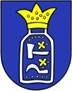 Obec Stožok, Stožok č. 47, 962 12  Detva Obec Stožok, ako  ods. 1 písm. b) zákona č. 343/2015 Z. z. o verejnom obstarávaní a o zmene a doplnení niektorých zákonov v znení neskorších predpisov (ďalej len „ZVO“) Vás žiadame o predloženie ponuky v zmysle § 117 ZVO na nižšie špecifikovaný predmet zákazky „MATERSKÁ ŠKOLA – zlepšenie energetickej hospodárnosti objektu“Identifikácia :  v zmysle § 7 ods. 1 písm. b ZVO: Názov verejného obstarávateľa / obstarávateľa: Obec StožokSídlo: Stožok č. 47, 962 12 StožokŠtatutárny zástupca:  Bc. Darina Petrincová - starostka obceIČO:         00320293DIČ:         2021318750Tel.:         045/5455520, 0915 959 920E-mail:     sekretariat@stozok.sk, starostka@stozok.sk Internetová stránka: www.stozok.skBankové spojenie:   OTP Banka Slovensko, a.s.Číslo účtu.:               SK68 5200 0000 0000 08935345Miesto predloženia/doručenia ponuky: Obecný úrad Stožok, Stožok č. 47, 962 12 StožokKontaktná osoba na prevzatie ponuky: Katarína Melichová - 045/5455520Predmet obstarávania:„MATERSKÁ ŠKOLA – zlepšenie energetickej hospodárnosti objektu“Podrobný rozsah prác je v Projektovej dokumentáci a vo Výkaze výmer, ktorý je súčasťou Výzvy na predloženie cenovej ponuky.Typ zmluvy, ktorá bude výsledkom verejného obstarávania: Zmluva o dielo - Príloha č.1Opis predmetu zákazky (predmetu obstarávania): Stavebné práce sú navrhnuté s použitím klasických materiálových, resp. konštrukčných postupov a budú prebiehať podľa dokumentácie pre realizáciu stavby. Pri realizácii je potrebné dodržiavať navrhnuté riešenie, normy STN a technologické predpisy jednotlivých výrobcov stavebných materiálov, resp. technologických prvkov. V prípade nejasností, je potrebné vždy kontaktovať zodpovedného projektanta. Trasy jednotlivých technológií (prestupy ZTI, ÚK a pod.), je nutné pred zahájením realizácie koordinovať s reálnou stavebnou pripravenosťou.Pred začatím prác je bezpodmienečne nutné presné vytýčenie podzemných vedení inžinierskych sietí v spolupráci s ich vlastníkmi, resp. s ich správcami.Predpokladaná hodnota zákazky:  149 580,00 EUR bez DPHMiesto a termín dodania predmetu zákazky: Katastrálne územie: Stožok,  trasa cesty III/2692Lehoty na dodanie alebo dokončenie predmetu zákazky alebo trvanie zmluvy: 9.1	Termín začatia realizácie:		od 01.07.20189.2	Termín ukončenia realizácie:	do 30.08.2018 od prevzatia staveniskaSúťažné podklady k výzve na predloženie cenovej ponuky: bez úhrady, sú súčasťou výzvyFinancovanie predmetu zákazky: Predmet zákazky bude financovaný z Environmentálny fond a vlastných zdrojov verejného obstarávateľa. Lehota na predloženie ponuky: do 30.05.2018 do 08:00 hod. Spôsob predloženia ponuky: poštou alebo osobne alebo emailom Kritériá na vyhodnotenie ponúk s pravidlami ich uplatnenia a spôsob hodnotenia   ponúk: (Ponuková cena musí byť stanovená podľa § 3 zákona č. 18/1996 Z z. o cenách v znení neskorších predpisov a musí pokrývať všetky náklady súvisiace s realizáciou predmetu zákazky. Týmto spôsobom zostavená cena musí byť špecifikovaná ako cena maximálna. Cena bude navrhnutá v mene EUR s DPH.Do ceny predmetu zákazky počas platnosti zmluvy bude prípustné premietnuť najmä zmenu sadzby DPH, cla a iných administratívnych opatrení štátu. Zmena dohodnutej ceny je možná len formou písomného dodatku k zmluve.Ak uchádzač nie je platiteľom DPH, uvedie navrhovanú ponukovú cenu. Na skutočnosť, že nie je platiteľom DPH vo svojej ponuke upozorní. Pokyny na zostavenie ponuky: 14.1 	Miesto predkladania ponúk: Obec Stožok na adresu uvedenú v bode 1.14.2 	Emailom na adresu: sekretariat@stozok.sk s predmetom emailu s označením „MŠ – zlepšenie energetickej hospodárnosti objektu ”, „NEOTVÁRAŤ“14.3 	Poštou na adresu uvedenú v bode 1.v obálke označenej „MŠ – zlepšenie energetickej hospodárnosti objektu“ , „NEOTVÁRAŤ“14.4 	Osobne na adrese sídla uvedenej v bode 1. na sekretariáte v obálke označenej „MŠ – zlepšenie energetickej hospodárnosti objektu ”, „NEOTVÁRAŤ“ 14.5 	Uchádzač môže ponuku vziať späť alebo zmeniť najneskôr do termínu predkladania ponúk uvedeného v tomto odseku.Ponuky sa predkladajú v slovenskom jazyku, resp. v českom jazyku. Ak má uchádzač sídlo mimo územia SR, doklady a dokumenty musia byť predložené v pôvodnom jazyku a súčasne musia byť úradne preložené do úradného slovenského jazyka, s okrúhlou pečiatkou, vyhotovené úradnými prekladateľmi.Neumožňuje sa predložiť variantné riešenie. Ak súčasťou ponuky bude aj variantné riešenie, variantné riešenie nebude zaradené do vyhodnocovania a bude sa naň hľadieť, akoby nebolo predložené.Požadujeme, aby ponuka obsahovala nasledovné doklady a údaje: Identifikačné údaje uchádzača: (obchodné meno a sídlo uchádzača, IČO, DIČ, IČ pre daň, telefón, fax, e-mail, webová stránka, bankové spojenie, č. účtu a pod.) s uvedením predmetu zákazky na ktorú sa ponuka predkladá - Formulár cenovej ponuky - viď. Príloha č.2.Návrh uchádzača na plnenie kritéria na vyhodnotenie ponúk Podrobnú kalkuláciu ceny(Ocenený výkaz výmer) - viď. Príloha č. 3 – Projektová dokumentácia a výkaz výmer.Fotokópia dokladu o oprávnení dodávať tovar, poskytovať službu resp. uskutočňovať stavebné práce. U právnických osôb napr. výpis z obchodného registra, u fyzických osôb napr. výpis zo živnostenského registra (stačí fotokópia) v prípade, že uchádzač predloží ponuku na základe zákazky zverejnenej na webovom sídle verejného obstarávateľa. Návrh Zmluvy o dielo podľa bodu 5 tejto výzvy - musí byť podpísaný uchádzačom alebo osobou oprávnenou konať za uchádzača v prípade skupiny dodávateľov musí byť podpísaný každým členom skupiny alebo osobou/osobami oprávnenými konať v danej veci za člena skupiny.Cenová ponuka musí byť potvrdená podpisom oprávneného zástupcu uchádzača, tzn. Štatutárnym orgánom alebo inou oprávnenou osobou. Musí byť potvrdená pečiatkou v prípade, ak je uchádzač povinný pečiatku používať.Otváranie ponúk: 30.05.2018  o  09:00 hod.- Miesto otvárania ponúk:  budova Obecného úradu ako je uvedené v bode 1.Postup pri otváraní ponúk: Uchádzači, ktorí predložia ponuku, sa môžu zúčastniť otvárania obálok s ponukami v zmysle §52 zákona, pričom vyhodnotenie ponúk je neverejné v zmysle § 53 zákona č. 343/2015 Z.z.Lehota viazanosti ponúk: 31.05.2019 Osoby určené pre styk so záujemcami a uchádzačmi: Katarína MelichováStožok č. 47, 962 12 Stožoksekretariat@stozok.sk045/5455 520Ďalšie informácie verejného obstarávateľa:Verejný obstarávateľ si vyhradzuje právo neprijať ponuku, ktorej celková cena za dodanie predmetu zákazky prevyšuje finančný limit určený verejným obstarávateľom.Všetky náklady a výdavky spojené s prípravou a predložením cenovej ponuky znáša uchádzač bez finančného nároku voči verejnému obstarávateľovi, bez ohľadu na výsledok zadávania zákazky.Predmet zmluvy je spolufinancovaný formou nenávratného finančného príspevku, preto je dodávateľ, povinný umožniť oprávneným kontrolným zamestnancom vykonať vecnú kontrolu a kontrolu dokumentov v súvislosti s realizáciou projektu vo vzťahu k predmetu obstarávania počas trvania realizácie projektu a po dobu určenú riadiacim orgánom aj po skončení realizácie projektu.Zmluva nadobúda účinnosť len v prípade úspešného overenia procesu verejného obstarávania Poskytovateľom nenávratného finančného príspevku za predpokladu splnenia podmienok stanovenými platnými právnymi predpismi. Pokiaľ nebude úspešne overený proces verejného obstarávania a nebude pridelený nenávratný finančný príspevok na realizáciu zmluvy, Zmluva o dielo účinnosť nenadobudne.Upozornenie:Uchádzač musí byť zapísaný v registri partnerov verejného sektora.S úctou, .......................................................... Dátum, podpis, pečiatkaPrílohy: Príloha č.1 – Zmluva o dielo Príloha č.2 – Formulár cenovej ponukyPríloha č.3 – Projektová dokumentácia a výkaze výmer